.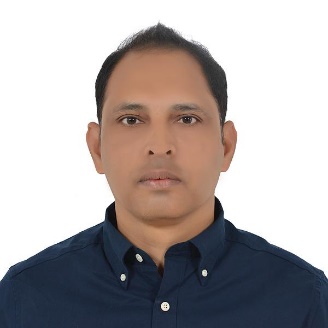         Mohammed JaffarSenior Quality ManagerAddress Sharjah UAEPhone +971504629551E-mail mohammed.jaffar@outlook.comFamiliarity with quality standardsProblem-solving abilitiesBudget preparationStatistical analysis skillsKnowledge of quality systemsStaff training and developmentQuality control testsOperational budget forecastingPolicy reinforcementOrganization and Time ManagementDependable and ResponsibleWritten CommunicationBid Proposal supportDiligent Quality Manager with 29+ years diversified experience in the energy and gas industry as a Quality professional having driven major projects valued >USD 2100M for leading blue firms such as Shell, BP, Tatweer, Aramco etc. A reputation for maintaining the highest production, quality control and safety records. Capable of effectively combining extensive technical knowledge with practical skills for managing business relationships at all levels, including contractors, vendors, sub-contractors, and sub-vendors. Guarantee compliance with quality requirements for procurement, fabrication, construction, pre-commissioning, and commissioning. Skillful in protecting workers and the community in the most cost-effective manner